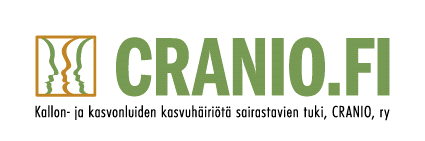 (Toimintasuunnitelma voi vielä avustusten myötä muuttua.)Toimintasuunnitelma 2019Tammikuu / HelmikuuVanhempien / aikuisten hyvinvointi-illat, toivomme yhdistyksen aktiiveja / jäseniä mukaan aktivoimaan oireyhtymien perheitä ja järjestämään tapahtumia omilla paikkakunnillaan. Maaliskuu / HuhtikuuSairaanhoitajapäivät 21.-22.3.2018 ( Messuilla jaetaan tietoa tuleville ammatinharjoittajille Craniolle tyypillisistä diagnooseista ja niiden hoidoista yleisesti. Samalla tietoa saa millaista on elää erityislapsen kanssa nyky-yhteiskunnassa. Näin uudet sekä jo harjaantuneet ammatinharjoittajat saavat tietoutta pienen osan harvinaisista sairauksista, joita maailmassa on). Vapaaehtoiset voivat ilmoittautua cranio@cranio.fi tai 0505793290Koko jäsenistön ja perheiden vertaistukitapaaminen, jonka yhteydessä vuosikokous. Holiday Club Caribia, Turku vko 13, 29.-31.3.2019. Vuosikokouksen pidämme lauantaina 30.3.2019. (Omavastuullinen ja ilmoittautuminen viim. 28.2.2019 ) ToukokuuKoko perheen Toiminnallinen päivä, Lauantai 18.5.2019  klo:13.00-20.00. Tervetuloa viettämään koko perheen huvipuistoretkeä. Ohjelmassa viettää mukava päivä yhdessä perheen ja muiden samassa tilanteessa olevien/ olleiden kanssa Tampereen Särkänniemessä. Hengähdä hetkeksi arjen tuomista kiireistä ja haasteista.  Yhdistys kustantaa potilasjäsenille Särkänniemirannekkeen ja muille cranio:n jäsenille  omavastuu on 20€/hlö. Avustajat 0€. Hinta sisältää Särkänniemirannekkeen sekä kaksi eri hintaista herkkuseteliä. Ilmoita osallistujien nimi, ikä/pituus. Ilmoittautuminen viimeistään 5.5.2019 mennessä. Huom! Sään mukainen varustus. HeinäkuuCranio potilasjäsenten vertaistukiviikko viikolla 28, 8.-13.7.2019 (5vrk), mukaan voi ottaa avustajan/huoltajan tai perheen. Paikkana toimii Kylpylä hotelli Rauhalahti Kuopiossa. Osallistujat valitaan ilmoittautumisjärjestyksessä, mikäli osallistujia tulee enemmän kuin paikkoja on. Etusijalla ovat uudet perheet. Näihin ilmoittautuminen viimeistään toukokuun loppuun mennessä. (mahdollisesti pieni omavastuu).Elokuu / Syyskuu"Intti tutuksi" -leiri, eri paikkakunnat. Leirit tarjoavat elämyksiä ja kokemuksia sekä mahdollisuuden tutustua maanpuolustustoimintaan ja oppia turvallisuustaitoja. Kehitysvammaisten Palvelusäätiö järjestää kesäisin ja syksyisin Intti tutuksi -leirejä eri puolella Suomea. Huom: varauksella: Toteuttaja valitsee vuosittain ketkä voivat osallistua.Harvinaisten tapaaminenVanhempien /aikuisten potilasjäsenten hyvinvointi viikonloppu. Paikkana toimii mahdollisesti Tampereen kylpylä. Hengähdä hetkeksi ja vietä päivä/ viikonloppu muiden samassa tilanteessa olevien/olleiden aikuisten parissa ilman lasten tuomaa hälinää ja huolta. Tavoitteena antaa osallistujille voimia selviytyä arjesta sekä mahdollistaa muiden samassa tilanteessa olevien/olleiden vanhempien tapaaminen. Omavastuu 60€/hlö ja max.16 osallistujaa. MarraskuuVuosikokous ja vertaistukitapaaminen 2-3vrk. Paikkana toimii Kylpylä hotelli Peurunka Laukaalla. Vko 44,  2.-4.11.2019. Vuosikokous pidetään lauantaina 3.11.2019. (Omavastuullinen ja ilmoittautuminen viim. 30.9.2019)Ilmoittautua voit heti kuin haluat järjestettävään tapahtumaan. Joko sähköpostitse cranio@cranio.fi tai 0505793290 soittamalla tai tekstaamalla. Muista ilmoittautuessa kertoa osallistujien nimi, ikä, erityisruokavaliot/allergiat, toiveet esim. matkasänky, inva-huone tms. ja lastenhoitotarve kokouksen ajaksi! Verkostoituminen ja viestintä:Vertaistukiluennot LastenklinikallaHarvinaiset verkoston tapaaminenYhteistyön jatkaminen HUSUKE:n, OYS:n, Suhupo:n, Leijona-emojen ja Harvinaiset verkostojen kanssaKolme- neljä jäsenkirjettä vuodessawww.cranio.fi -sivuston ja facebook -ryhmän "Cranio ry jäsenet" kautta viestiminen.Lisäksi Watsap -ryhmän kautta viestiminen. Ilmoita jos haluat itsesi lisättävän ryhmään.